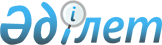 2016 жылы ақылы қоғамдық жұмыстарды ұйымдастыру туралы
					
			Күшін жойған
			
			
		
					Қарағанды облысы Нұра ауданы әкімдігінің 2016 жылғы 13 қаңтардағы № 01/04 қаулысы. Қарағанды облысының Әділет департаментінде 2016 жылғы 8 ақпанда № 3652 болып тіркелді. Күші жойылды - Қарағанды облысы Нұра ауданының әкімдігінің 2016 жылғы 6 мамырдағы № 13/06 қаулысымен      Ескерту. Күші жойылды - Қарағанды облысы Нұра ауданының әкімдігінің 06.05.2016 № 13/06 қаулысымен.

      Қазақстан Республикасының 2001 жылғы 23 қаңтардағы "Қазақстан Республикасындағы жергілікті мемлекеттік басқару және өзін-өзі басқару туралы" Заңына, Қазақстан Республикасының 2001 жылғы 23 қаңтардағы "Халықты жұмыспен қамту туралы" Заңына, Қазақстан Республикасы Үкіметінің 2001 жылғы 19 маусымдағы "Халықты жұмыспен қамту туралы" Қазақстан Республикасының 2001 жылғы 23 қаңтардағы Заңын іске асыру жөніндегі шаралар туралы" № 836 қаулысына сәйкес аудан әкімдігі ҚАУЛЫ ЕТЕДІ:

      1. Қоса берілген 2016 жылы қоғамдық жұмыстар жүргізілетін ұйымдардың тізбесі, қоғамдық жұмыстардың түрлері, көлемі мен нақты жағдайлары бекітілсін.

      2. Қоғамдық жұмысшыларға еңбекақы төлеу Қазақстан Республикасының заңнамаларымен тиісті қаржылық жылға белгіленген ең төменгі жалақы мөлшерінде жергілікті бюджет есебінен жүзеге асырылсын.

      3. Нұра ауданының жұмыспен қамту және әлеуметтік бағдарламалар бөлімі (Жүпенова Гүлнәр Тақуқызы) жұмыс берушілермен қоғамдық жұмыстарды орындауға үлгілік шарттар жасасын.

      4. Осы қаулының орындалуын бақылау аудан әкімі орынбасарының міндеттерін атқарушысы Салтанат Аққошқарқызы Мұқановаға жүктелсін.

      5. Осы қаулы оның алғаш ресми жарияланған күннен бастап қолданысқа енгізіледі және 2016 жылдың 5 қаңтардан бастап пайда болған қатынастарға таратылады.

 2016 жылы қоғамдық жұмыстар жүргізілетін ұйымдардың тізбесі, қоғамдық жұмыстардың түрлері, көлемі мен нақты жағдайлары.      

      Ескертпе: аббревиатуралардың толық жазылуы:

      ММ – Мемлекеттік мекеме.


					© 2012. Қазақстан Республикасы Әділет министрлігінің «Қазақстан Республикасының Заңнама және құқықтық ақпарат институты» ШЖҚ РМК
				
      Аудан әкімі

Қ. Бексұлтанов
Нұра ауданы әкімдігінің2016 жылғы 13 қаңтардағы№ 01/04 қаулысына қосымша№

Ұйымдардың атаулары

Жұмыстардың түрлері

Адам саны

 

Қаржыландыру көзі

Жұмыстардың көлемі, теңге

Жұмыстардың көлемі, ай

Атқарылатын жұмыстардың көлемі

Қоғамдық жұмыстардың жағдайлары

Қоғамдық жұмыстардың жағдайлары

1

2

3

4

5

6

7

8

9

9

1

"Қазпочта" акционерлік қоғамы Қарағанды облыстық филиалы Нұра аудандық почта байланыс торабы

хат-хабарларды, хабарламаларды таратуға және құжаттарды тігуге көмектесу

8

Нұра ауданының бюджеті

633600

11

күніне 50 дана

Аптасына 5 күн, сағат 9-00-ден бастап 13-00-ге дейін

Аптасына 5 күн, сағат 9-00-ден бастап 13-00-ге дейін

2

"Нұра ауданы Киевка кенті әкімінің аппараты" ММ

республикалық және аймақтық қоғамдық компанияларды (жұртшылықтың ой-пікірін сұрастыру және санаққа қатысуды) өткізуге көмектесу

3

Нұра ауданының бюджеті

137154

2

күніне 50 дана

Аптасына 5 күн, сағат 9-00-ден бастап 18-00-ге дейін, сағат 13-00-ден 14-00-ге дейін түскі үзіліспен

Аптасына 5 күн, сағат 9-00-ден бастап 18-00-ге дейін, сағат 13-00-ден 14-00-ге дейін түскі үзіліспен

2

"Нұра ауданы Киевка кенті әкімінің аппараты" ММ

елді мекеннің аумағын жинастырып тазалау бойынша тұрмыстық-коммуналдық шаруашылықты ұйымдастыруға көмектесу (күл-қоқысты шығару, ақтау, сырлау)

2

Нұра ауданының бюджеті

91436

2

100 шаршы метр

Аптасына 5 күн, сағат 9-00-ден бастап 18-00-ге дейін, сағат 13-00-ден 14-00-ге дейін түскі үзіліспен 

Аптасына 5 күн, сағат 9-00-ден бастап 18-00-ге дейін, сағат 13-00-ден 14-00-ге дейін түскі үзіліспен 

2

"Нұра ауданы Киевка кенті әкімінің аппараты" ММ

кентті экологиялық сауықтыру (көгалдандыру және көркейту)

21

Нұра ауданының бюджеті

960078

2

800-900

шаршы метр

Аптасына 5 күн, сағат 9-00-ден бастап 18-00-ге дейін, сағат 13-00-ден 14-00-ге дейін түскі үзіліспен

Аптасына 5 күн, сағат 9-00-ден бастап 18-00-ге дейін, сағат 13-00-ден 14-00-ге дейін түскі үзіліспен

2

"Нұра ауданы Киевка кенті әкімінің аппараты" ММ

халықты әр аула бойынша аралау

4

Нұра ауданының бюджеті

182872

2

550 аула

Аптасына 5 күн, сағат 9-00-ден бастап 18-00-ге дейін, сағат 13-00-ден 14-00-ге дейін түскі үзіліспен

Аптасына 5 күн, сағат 9-00-ден бастап 18-00-ге дейін, сағат 13-00-ден 14-00-ге дейін түскі үзіліспен

2

"Нұра ауданы Киевка кенті әкімінің аппараты" ММ

кенттің инфрақұрылымын дамыту

2

Нұра ауданының бюджеті

 

45718

1

1

объект

Аптасына 5 күн, сағат 9-00-ден бастап 18-00-ге дейін, сағат 13-00-ден 14-00-ге дейін түскі үзіліспен

Аптасына 5 күн, сағат 9-00-ден бастап 18-00-ге дейін, сағат 13-00-ден 14-00-ге дейін түскі үзіліспен

2

"Нұра ауданы Киевка кенті әкімінің аппараты" ММ

елеулі және мерейлі даталарды атап өтуге арналған мерекелерді өткізуге көмек, құжаттарды өңдеу

3

Нұра ауданының бюджеті

68577

1

5

іс-шара

Аптасына 5 күн, сағат 9-00-ден бастап 18-00-ге дейін, сағат 13-00-ден 14-00-ге дейін түскі үзіліспен

Аптасына 5 күн, сағат 9-00-ден бастап 18-00-ге дейін, сағат 13-00-ден 14-00-ге дейін түскі үзіліспен

3

"Нұра аудандық соты" ММ

хат-хабарларды, хабарламаларды таратуға және құжаттарды тігуге көмектесу

3

Нұра ауданының бюджеті

137154

2

200

дана

Аптасына 5 күн, сағат 9-00-ден бастап 18-00-ге дейін, сағат 13-00-ден 14-00-ге дейін түскі үзіліспен

Аптасына 5 күн, сағат 9-00-ден бастап 18-00-ге дейін, сағат 13-00-ден 14-00-ге дейін түскі үзіліспен

4

"Нұра ауданының Қорғаныс істері

жөніндегі бөлімі" ММ

хат-хабарларды, шақырту қағаздарды таратуға және құжаттарды тігуге көмектесу

6

Нұра ауданының бюджеті

274308

2

200

дана

Аптасына 5 күн, сағат 9-00-ден бастап 18-00-ге дейін, сағат 13-00-ден 14-00-ге дейін түскі үзіліспен

Аптасына 5 күн, сағат 9-00-ден бастап 18-00-ге дейін, сағат 13-00-ден 14-00-ге дейін түскі үзіліспен

5

"Нұра ауданының жұмыспен қамту және әлеуметтік бағдарламалар бөлімі" ММ

хат-хабарларды, хабарламаларды таратуға және құжаттарды тігуге көмектесу

12

Нұра ауданының бюджеті

548616

2

170

дана

Аптасына 5 күн, сағат 9-00-ден бастап 18-00-ге дейін, сағат 13-00-ден 14-00-ге дейін түскі үзіліспен

Аптасына 5 күн, сағат 9-00-ден бастап 18-00-ге дейін, сағат 13-00-ден 14-00-ге дейін түскі үзіліспен

6

"Нұра ауданы Кәрім Мыңбаев ауылы әкімінің аппараты" ММ

ауылды экологиялық сауықтыру (көгалдандыру және көркейту)

2

Нұра ауданының бюджеті

45718

1

100-300

шаршы метр

Аптасына 5 күн, сағат 9-00-ден бастап 18-00-ге дейін, сағат 13-00-ден 14-00-ге дейін түскі үзіліспен

7

"Нұра ауданының Жараспай ауылы әкімінің аппараты" ММ

ауылды экологиялық сауықтыру (көгалдандыру және көркейту)

2

Нұра ауданының бюджеті

45718

1

100-300

шаршы метр

Аптасына 5 күн, сағат 9-00-ден бастап 18-00-ге дейін, сағат 13-00-ден 14-00-ге дейін түскі үзіліспен

8

"Нұра ауданы Кертінді ауылы әкімінің аппараты" ММ

ауылды экологиялық сауықтыру (көгалдандыру және көркейту)

2

Нұра ауданының бюджеті

45718

1

100-300

шаршы метр

Аптасына 5 күн, сағат 9-00-ден бастап 18-00-ге дейін, сағат 13-00-ден 14-00-ге дейін түскі үзіліспен

9

"Нұра ауданы Ақмешіт ауылы әкімінің аппараты" ММ

ауылды экологиялық сауықтыру (көгалдандыру және көркейту)

2

Нұра ауданының бюджеті

45718

1

100-300

шаршы метр а

Аптасына 5 күн, сағат 9-00-ден бастап 18-00-ге дейін, сағат 13-00-ден 14-00-ге дейін түскі үзіліспен

10

"Нұра ауданы Баршын ауылы әкімінің аппараты" ММ

ауылды экологиялық сауықтыру (көгалдандыру және көркейту)

2

Нұра ауданының бюджеті

45718

1

100-300

шаршы метр

Аптасына 5 күн, сағат 9-00-ден бастап 18-00-ге дейін, сағат 13-00-ден 14-00-ге дейін түскі үзіліспен

11

"Нұра ауданы Көбетей ауылы әкімінің аппараты" ММ

ауылды экологиялық сауықтыру (көгалдандыру және көркейту)

2

Нұра ауданының бюджеті

45718

1

100-300

шаршы метр

Аптасына 5 күн, сағат 9-00-ден бастап 18-00-ге дейін, сағат 13-00-ден 14-00-ге дейін түскі үзіліспен

12

"Нұра ауданы Майоровка ауылы әкімінің аппараты" ММ

ауылды экологиялық сауықтыру (көгалдандыру және көркейту)

2

Нұра ауданының бюджеті

45718

1

100-300

шаршы метр

Аптасына 5 күн, сағат 9-00-ден бастап 18-00-ге дейін, сағат 13-00-ден 14-00-ге дейін түскі үзіліспен

13

"Нұра ауданы Изенді ауылы әкімінің аппараты" ММ

ауылды экологиялық сауықтыру (көгалдандыру және көркейту)

2

Нұра ауданының бюджеті

45718

1

100-300

шаршы метр

Аптасына 5 күн, сағат 9-00-ден бастап 18-00-ге дейін, сағат 13-00-ден 14-00-ге дейін түскі үзіліспен

14

"Нұра ауданы Құланөтпес ауылы әкімінің аппараты" ММ

ауылды экологиялық сауықтыру (көгалдандыру және көркейту)

2

Нұра ауданының бюджеті

45718

1

100-300 шаршы метр

Аптасына 5 күн, сағат 9-00-ден бастап 18-00-ге дейін, сағат 13-00-ден 14-00-ге дейін түскі үзіліспен

15

"Нұра ауданы Құланөтпес ауылы әкімінің аппараты" ММ

ауылды экологиялық сауықтыру (көгалдандыру және көркейту)

2

Нұра ауданының бюджеті

45718

1

100-300 шаршы метр

Аптасына 5 күн, сағат 9-00-ден бастап 18-00-ге дейін, сағат 13-00-ден 14-00-ге дейін түскі үзіліспен

16

"Нұра ауданы Тассуат ауылы әкімінің аппараты" ММ

ауылды экологиялық сауықтыру (көгалдандыру және көркейту)

2

Нұра ауданының бюджеті

45718

1

100-300 шаршы метр

Аптасына 5 күн, сағат 9-00-ден бастап 18-00-ге дейін, сағат 13-00-ден 14-00-ге дейін түскі үзіліспен

17

"Нұра ауданы Ахмет әкімінің аппараты" ММ

ауылды экологиялық сауықтыру (көгалдандыру және көркейту)

2

Нұра ауданының бюджеті

45718

1

100-300 шаршы метр

Аптасына 5 күн, сағат 9-00-ден бастап 18-00-ге дейін, сағат 13-00-ден 14-00-ге дейін түскі үзіліспен

18

"Нұра ауданы Заречное ауылы әкімінің аппараты" ММ

ауылды экологиялық сауықтыру (көгалдандыру және көркейту)

2

Нұра ауданының бюджеті

45718

1

100-300

шаршы метр

Аптасына 5 күн, сағат 9-00-ден бастап 18-00-ге дейін, сағат 13-00-ден 14-00-ге дейін түскі үзіліспен

19

"Нұра ауданы Жанбөбек ауылы әкімінің аппараты" ММ

ауылды экологиялық сауықтыру (көгалдандыру және көркейту)

2

Нұра ауданының бюджеті

45718

1

100-300

шаршы метр

Аптасына 5 күн, сағат 9-00-ден бастап 18-00-ге дейін, сағат 13-00-ден 14-00-ге дейін түскі үзіліспен

20

"Нұра ауданы Шұбаркөл кенті әкімінің аппараты" ММ

ауылды экологиялық сауықтыру (көгалдандыру және көркейту)

2

Нұра ауданының бюджеті

45718

1

100-300

шаршы метр

Аптасына 5 күн, сағат 9-00-ден бастап 18-00-ге дейін, сағат 13-00-ден 14-00-ге дейін түскі үзіліспен

21

"Нұра ауданы Байтуған ауылы әкімінің аппараты" ММ

ауылды экологиялық сауықтыру (көгалдандыру және көркейту)

2

Нұра ауданының бюджеті

45718

1

100-300

шаршы метр

Аптасына 5 күн, сағат 9-00-ден бастап 18-00-ге дейін, сағат 13-00-ден 14-00-ге дейін түскі үзіліспен

22

"Нұра ауданы Ткенекті ауылы әкімінің аппараты" ММ

ауылды экологиялық сауықтыру (көгалдандыру және көркейту)

2

Нұра ауданының бюджеті

45718

1

100-300

шаршы метр

Аптасына 5 күн, сағат 9-00-ден бастап 18-00-ге дейін, сағат 13-00-ден 14-00-ге дейін түскі үзіліспен

23

"Нұра ауданы Шахтерское ауылы әкімінің аппараты" ММ

ауылды экологиялық сауықтыру (көгалдандыру және көркейту)

2

Нұра ауданының бюджеті

45718

1

100-300

шаршы метр

Аптасына 5 күн, сағат 9-00-ден бастап 18-00-ге дейін, сағат 13-00-ден 14-00-ге дейін түскі үзіліспен

24

"Нұра ауданы Қарой ауылы әкімінің аппараты" ММ

ауылды экологиялық сауықтыру (көгалдандыру және көркейту)

2

Нұра ауданының бюджеті

45718

1

100-300

шаршы метр

Аптасына 5 күн, сағат 9-00-ден бастап 18-00-ге дейін, сағат 13-00-ден 14-00-ге дейін түскі үзіліспен

25

"Нұра ауданы Соналы ауылы әкімінің аппараты" ММ

ауылды экологиялық сауықтыру (көгалдандыру және көркейту)

2

Нұра ауданының бюджеті

45718

1

100-300

шаршы метр

Аптасына 5 күн, сағат 9-00-ден бастап 18-00-ге дейін, сағат 13-00-ден 14-00-ге дейін түскі үзіліспен

26

"Нұра ауданы Пржевальское ауылы әкімінің аппараты" ММ

ауылды экологиялық сауықтыру (көгалдандыру және көркейту)

2

Нұра ауданының бюджеті

45718

1

100-300

шаршы метр

Аптасына 5 күн, сағат 9-00-ден бастап 18-00-ге дейін, сағат 13-00-ден 14-00-ге дейін түскі үзіліспен

27

"Нұра ауданы Балықтыкөл ауылы әкімінің аппараты"ММ

ауылды экологиялық сауықтыру (көгалдандыру және көркейту)

2

Нұра ауданының бюджеті

45718

1

100-300

шаршы метр

Аптасына 5 күн, сағат 9-00-ден бастап 18-00-ге дейін, сағат 13-00-ден 14-00-ге дейін түскі үзіліспен

28

"Нұра ауданы Щербаковское ауылы әкімінің аппараты" ММ

ауылды экологиялық сауықтыру (көгалдандыру және көркейту)

2

Нұра ауданының бюджеті

45718

1

100-300

шаршы метр

Аптасына 5 күн, сағат 9-00-ден бастап 18-00-ге дейін, сағат 13-00-ден 14-00-ге дейін түскі үзіліспен

29

"Нұра ауданы Талдысай ауылы әкімінің аппараты" ММ

ауылды экологиялық сауықтыру (көгалдандыру және көркейту)

2

Нұра ауданының бюджеті

45718

1

100-300 шаршы метр

Аптасына 5 күн, сағат 9-00-ден бастап 18-00-ге дейін, сағат 13-00-ден 14-00-ге дейін түскі үзіліспен

30

"Нұра ауданының ардагерлер кеңесі" қоғамдық бірлестігі

хат-хабарларды, хабарламаларды таратуға және құжаттарды тігуге көмектесу

6

Нұра ауданының бюджеті

274308

2

күніне 20 дана және 10 құжат

Аптасына 5 күн, сағат 9-00-ден бастап 18-00-ге дейін, сағат 13-00-ден 14-00-ге дейін түскі үзіліспен

31

"Нұра ауданының прокуратурасы"ММ

хат-хабарларды, хабарламаларды таратуға және құжаттарды тігуге көмектесу

12

Нұра ауданының бюджеті

548616

2

күн сайын 50 дана

Аптасына 5 күн, сағат 9-00-ден бастап 18-00-ге дейін, сағат 13-00-ден 14-00-ге дейін түскі үзіліспен

32

"Нұр Отан" партиясының аудандық филиалы

хат-хабарларды, хабарламаларды таратуға және құжаттарды тігуге көмектесу

2

Нұра ауданының бюджеті

45718

1

күн сайын 20 дана

Аптасына 5 күн, сағат 9-00-ден бастап 18-00-ге дейін, сағат 13-00-ден 14-00-ге дейін түскі үзіліспен

БАРЛЫҒЫ

4999669

